 Рабочий лист    к    уроку                   ПРИЛОЖЕНИЕ 1                              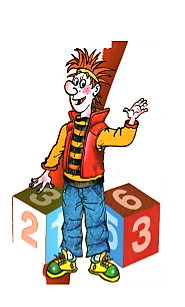 «Опрос общественного мнения      №735.   Заполните таблицу и ответьте на вопросы. Изобразите результаты              опроса в  виде столбчатой диаграммы  (цветные карандаши)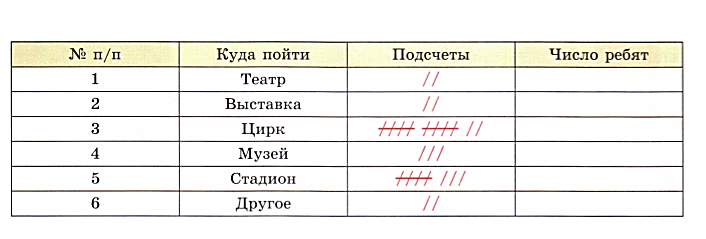 а)  Сколько всего ребят в классе?____   б) Сколько ребят захотело пойти в музей?____ в  цирк?  ____в) Куда бы вы посоветовали  сходить ребятам этого класса?___________________ _	Диаграмма 1   «Куда бы ты хотел пойти в выходной день?»	                      Рабочий лист    к    уроку   «Опрос общественного мнения»            ПРИЛОЖЕНИЕ 2             __________________________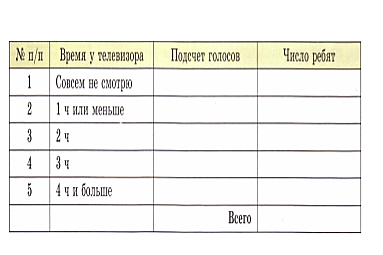 №736. а) Проведите опрос  учащихся, задав каждому из них вопрос «Сколько часов каждый день ты проводишь у телевизора?»  б) Заполните таблицу и постройте столбчатую диаграмму (цветные карандаши)   Диаграмма 2.  «Сколько часов каждый день ты проводишь у телевизора?»  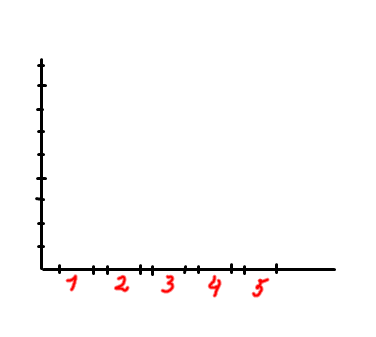          Рабочий лист    к    уроку  «Опрос общественного мнения»             ПРИЛОЖЕНИЕ 3	                                 ______________________           Рабочий лист    к    уроку   «Опрос общественного мнения»                    ПРИЛОЖЕНИЕ 5                                                                  Группа 1______________________________        Среди пятиклассников провели опрос «Куда бы вы хотели пойти в выходной день?». При ответе можно было выбрать только один вариант ответа  из числа  предложенных. В опросе принимали участие все учащиеся 5 «А» и 5 «Б» классов. В таблице приведены результаты проведенного опроса.Рабочий лист    к    уроку   «Опрос общественного мнения»                    ПРИЛОЖЕНИЕ  5                                                                  Группа 2______________________________        Среди шестиклассников провели опрос «Какое мероприятие с классом вы бы предпочли для посещения в выходной день?». При ответе можно было выбрать только один вариант ответа  из числа  предложенных. В опросе принимали участие все учащиеся 6 «А» и 6 «Б» классов. В таблице приведены  результаты проведенного опроса.Рабочий лист    к    уроку   «Опрос общественного мнения»                    ПРИЛОЖЕНИЕ 4                                                                  Группа 1______________________________            Пятиклассники провели опрос среди родителей своего класса на тему летнего отдыха. Был задан вопрос «Где вы планируете провести летний отпуск?», и составлены варианты ответов:Дома            Б) на даче             В)      в турпоходе	    Г) в путешествии на теплоходе        Д) на российском курортеЕ) на зарубежном курорте           Ж) отпуск летом не предвидится                           3) другое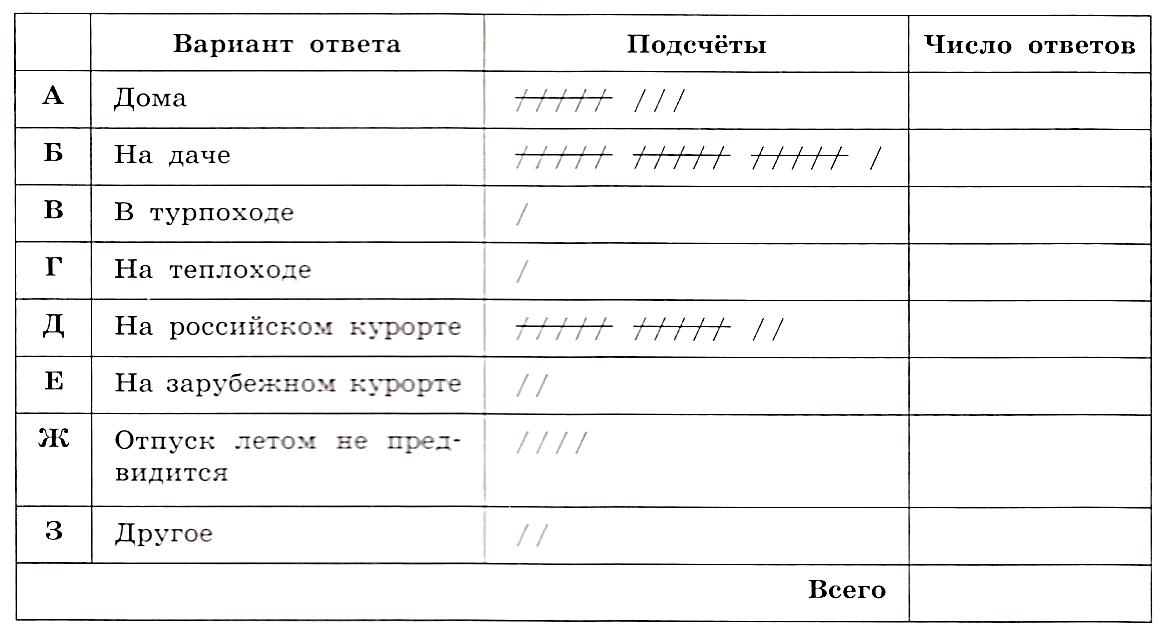       Заполните пустые клетки таблицы в столбце «Число выбравших вариант ответа». Ответьте на вопросы:1) Сколько родителей было опрошено?_____________________2) Какой вид отдыха запланировали большинство родителей?___3) Какие виды отдыха на предстоящее лето оказались непопулярными?      По данным таблицы постройте диаграмму. Объедините при этом самые непопулярные ответы вместе с ответами в строке 3 в группу «Другое».	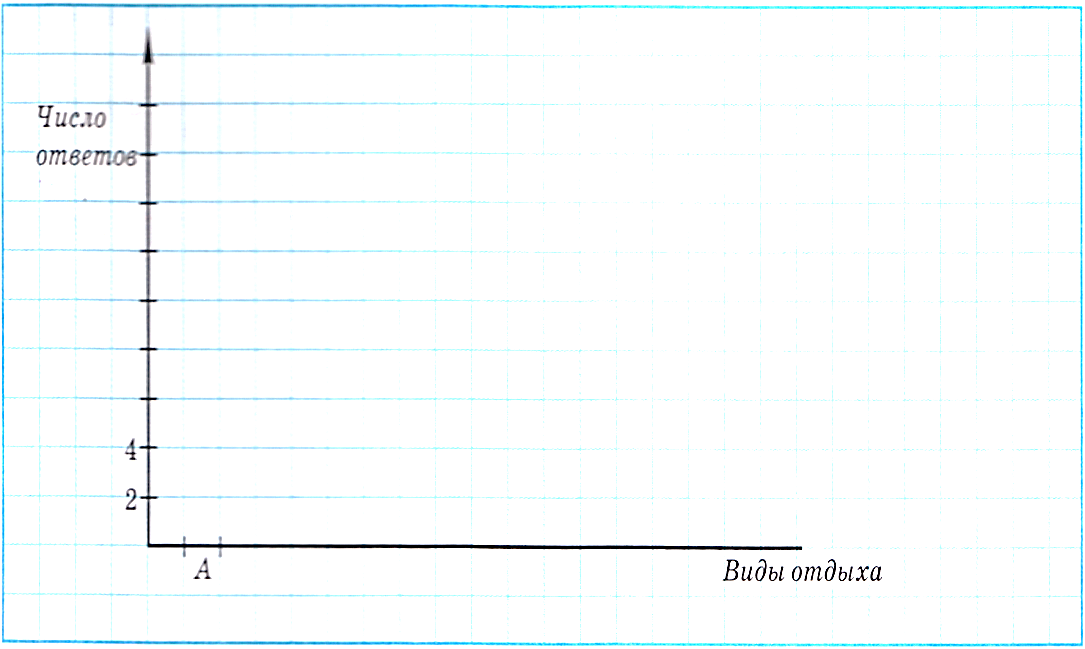 Рабочий лист    к    уроку   «Опрос общественного мнения»                    ПРИЛОЖЕНИЕ 4                                                                  Группа 2______________________________        Выясните, какие чувства испытывают ваши одноклассники перед контрольной работой по математике - уверенность в успехе, волнение или какие-то другие. Проведите в своём классе опрос и запишите результаты опроса в таблицу.     Настроение учащихся перед контрольной работой На основании полученных вами данных выберите удобную единицу измерения на вертикальной оси и постройте столбчатую диаграмму.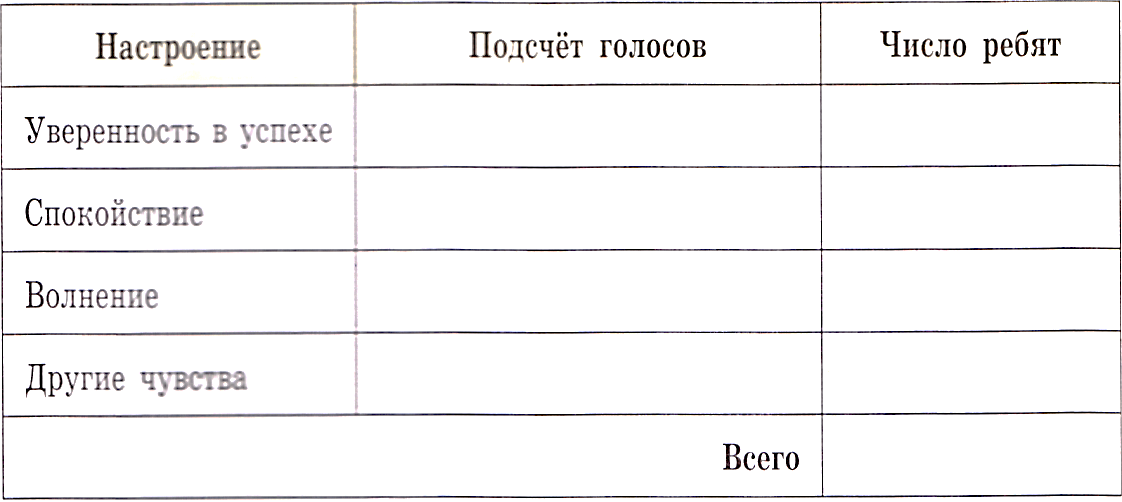 Используя таблицу или диаграмму, ответьте на вопросы: 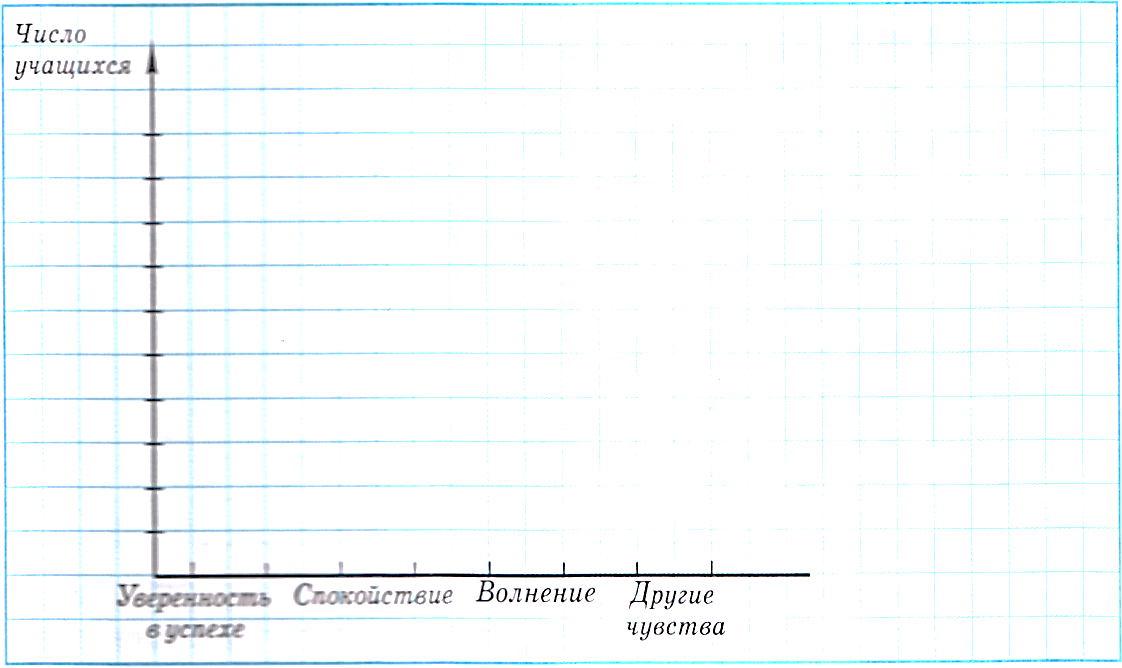 1) Сколько учащихся вы опросили? __________________________	2)Сколько ребят спокойно и уверенно идут на контрольную?___ ______________________________________________________________________________________________________________  На какие ещё вопросы можно получить ответы на основе имеющихся данных? Впишите их под номерами 3 и 4 и дайте ответы№738.   Ответьте на вопросы                                                а) Сколько газет продал Андрей с 11.00 до 11.15?______с 11.30 до 12.00?_______б) Почему Данила решил продавать газеты вечером в субботу?_____в) Почему Данила посоветовал Андрею начинать продажу газет в субботу утром с 10.00, а вечером с 19.00?__________________________________________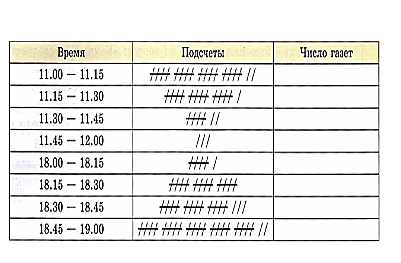 №739.  Представьте данные в виде новой таблицы  и затем по данным новой таблицы постройте столбчатую диаграмму.Диаграмма 4.  «Какой цвет тебе нравится больше других?»10 9 8 7 6 5 4 3 2 1Заполните столбцы «Всего» 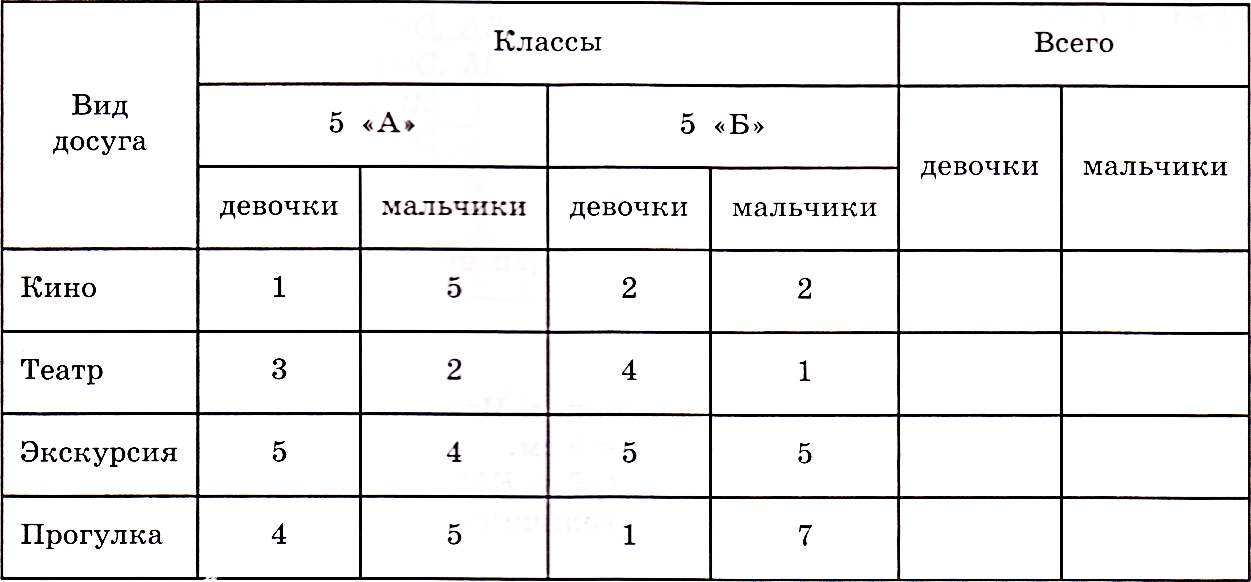 Сколько девочек 5 «Б» класса хотят пойти на экскурсию? Ответ: ______Сколько мальчиков в 5 «А» классе?3;     2) 16;       3) 5;       4) 15Какой вид досуга наиболее популярен среди мальчиков 5 «Б» класса?кино;       2) театр;     3)  экскурсия;       4) прогулка.Какой вид досуга наименее популярен у девочек?кино;       2) театр;     3)  экскурсия;       4) прогулка.Какой вид досуга наиболее популярен среди пятиклассников?  кино;       2) театр;     3)  экскурсия;       4) прогулка.7. По результатам опроса постройте столбчатую диаграмму.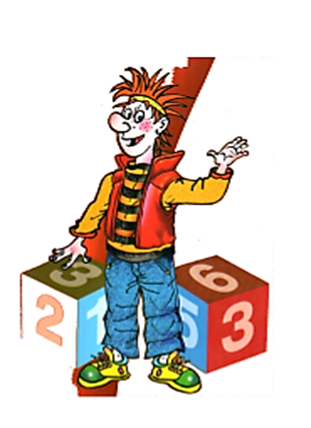 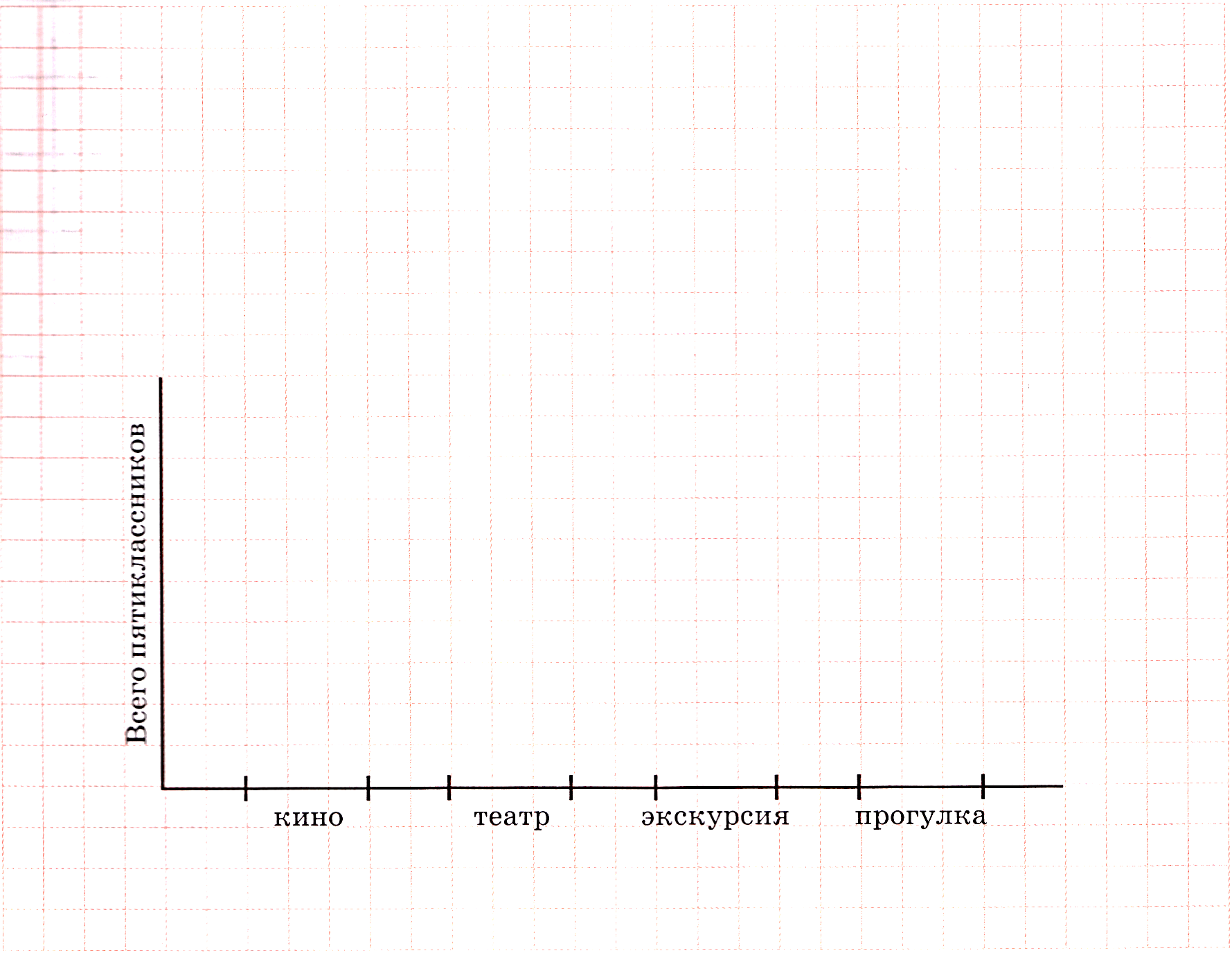 Заполните таблицу ответов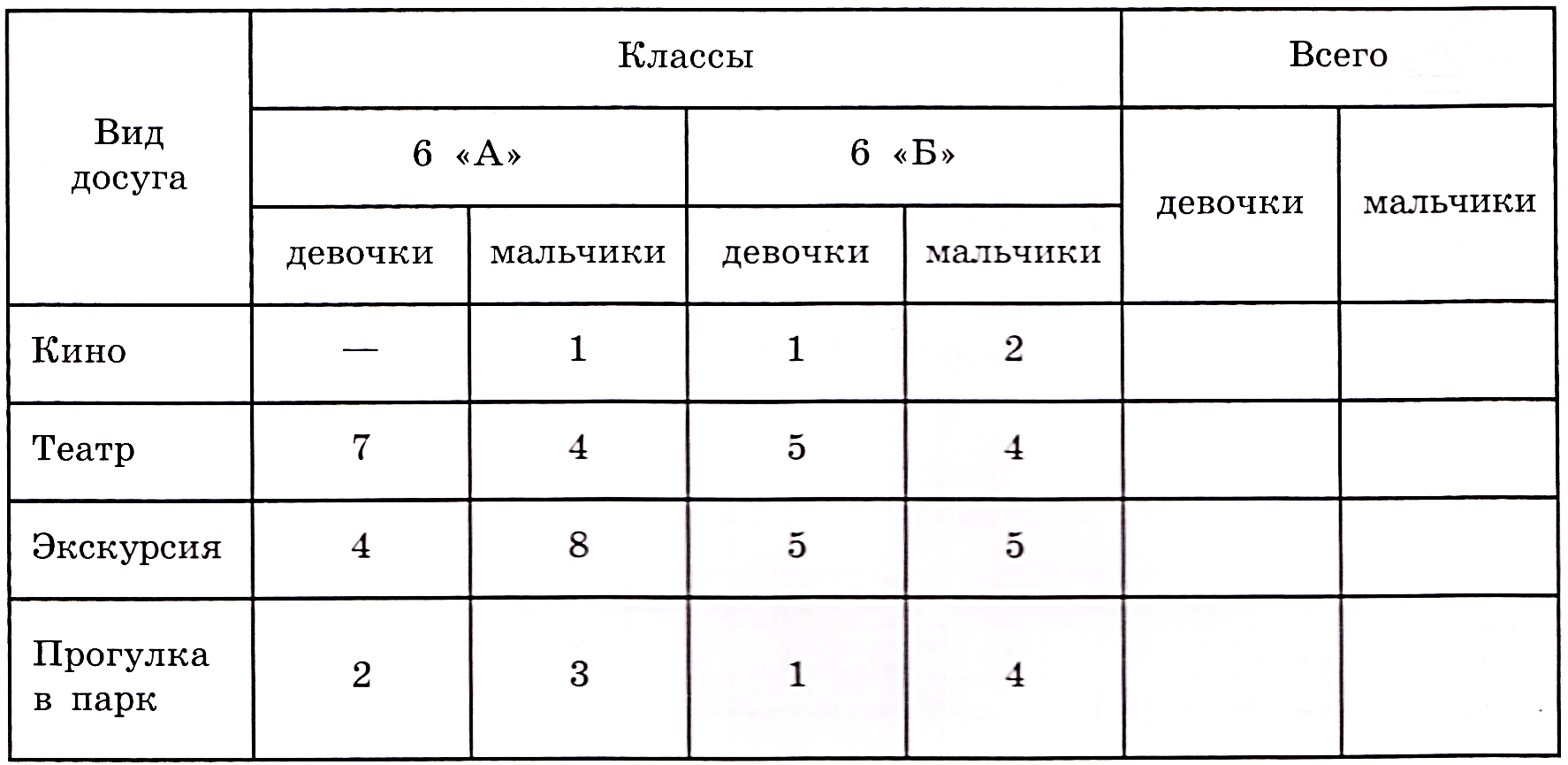 Заполните столбцы «Всего» Какой вид досуга наиболее популярен у девочек?  кино;       2) театр;     3)  экскурсия;       4) прогулка.3.  Сколько мальчиков  6 «А» класса предпочитают  экскурсию?1) 8;               2) 5;             3) 6;                      4) 14.4. Сколько мальчиков в 6 «Б» классе?     1)32;     2) 15;       3) 16;       4) 35. Сколько девочек в двух классах? 1) 13;       2) 12;     3)  2;        4) 25.Какой вид досуга наиболее популярен среди шестиклассников?     1)кино;       2) театр;     3)  экскурсия;         4) прогулка.7. По результатам опроса постройте столбчатую диаграмму. Заполните таблицу ответов	